Załącznik nr 2Dodawanie i odejmowanie metodą symulacji.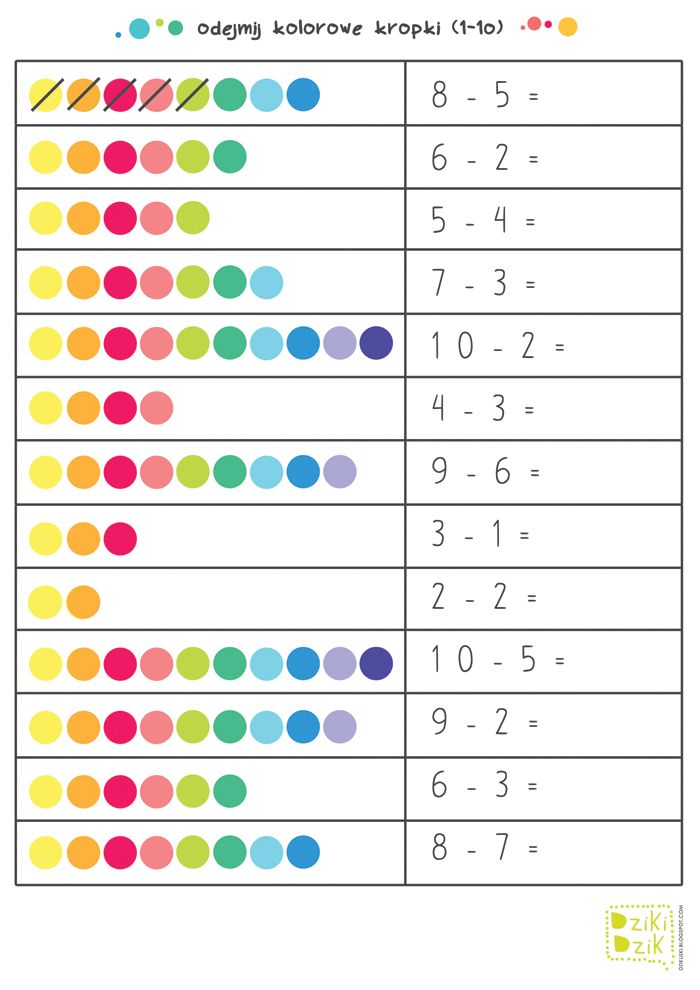 